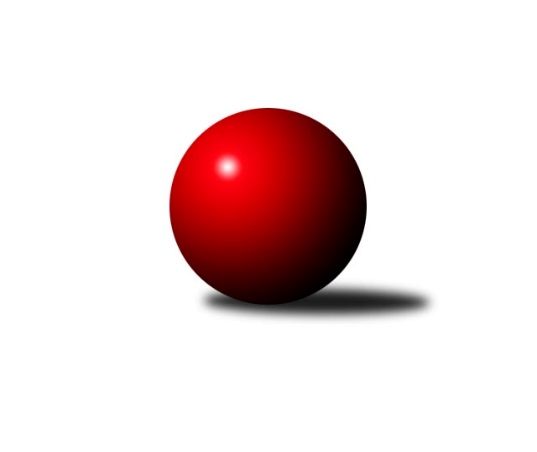 Č.21Ročník 2014/2015	28.3.2015Nejlepšího výkonu v tomto kole: 3289 dosáhlo družstvo: TJ Jiskra Rýmařov ˝A˝3. KLM C 2014/2015Výsledky 21. kolaSouhrnný přehled výsledků:KK Šumperk˝A˝	- TJ Sokol Rybník	2:6	3137:3172	10.0:14.0	28.3.TJ Tatran Litovel ˝A˝	- HKK Olomouc ˝B˝	2:6	3041:3045	11.5:12.5	28.3.SKK Ostrava ˝A˝	- TJ Sokol Bohumín ˝A˝	7:1	3095:3001	14.5:9.5	28.3.TJ Sokol Michálkovice ˝A˝	- TJ Lokomotiva Česká Třebová	4:4	3080:3090	13.0:11.0	28.3.TJ Sokol Chvalíkovice ˝A˝	- TJ Jiskra Rýmařov ˝A˝	2:6	3276:3289	9.5:14.5	28.3.TJ Unie Hlubina ˝A˝	- KK Zábřeh ˝B˝	6:2	3056:2976	13.0:11.0	28.3.Tabulka družstev:	1.	TJ Lokomotiva Česká Třebová	21	19	1	1	124.5 : 43.5 	316.0 : 188.0 	 3277	39	2.	TJ Sokol Chvalíkovice ˝A˝	21	12	0	9	90.5 : 77.5 	260.5 : 243.5 	 3187	24	3.	TJ Tatran Litovel ˝A˝	21	11	1	9	86.0 : 82.0 	254.5 : 249.5 	 3162	23	4.	TJ Unie Hlubina ˝A˝	21	10	1	10	84.5 : 83.5 	256.0 : 248.0 	 3152	21	5.	KK Šumperk˝A˝	21	9	2	10	82.5 : 85.5 	262.0 : 242.0 	 3135	20	6.	TJ Sokol Bohumín ˝A˝	21	9	2	10	81.0 : 87.0 	234.0 : 270.0 	 3111	20	7.	HKK Olomouc ˝B˝	21	10	0	11	78.0 : 90.0 	243.5 : 260.5 	 3126	20	8.	TJ Jiskra Rýmařov ˝A˝	21	9	1	11	80.5 : 87.5 	255.0 : 249.0 	 3135	19	9.	KK Zábřeh ˝B˝	21	9	1	11	79.5 : 88.5 	246.0 : 258.0 	 3154	19	10.	TJ Sokol Rybník	21	8	2	11	77.5 : 90.5 	235.5 : 268.5 	 3133	18	11.	SKK Ostrava ˝A˝	21	8	1	12	83.5 : 84.5 	248.0 : 256.0 	 3144	17	12.	TJ Sokol Michálkovice ˝A˝	21	5	2	14	60.0 : 108.0 	213.0 : 291.0 	 3085	12Podrobné výsledky kola:	 KK Šumperk˝A˝	3137	2:6	3172	TJ Sokol Rybník	Miroslav Smrčka	134 	 134 	 111 	130	509 	 3:1 	 482 	 130	122 	 112	118	Miroslav Kolář ml.	Jaroslav Sedlář	148 	 139 	 151 	131	569 	 3:1 	 505 	 130	140 	 116	119	Jiří Kmoníček	Jaromír Rabenseifner	130 	 114 	 125 	146	515 	 2:2 	 549 	 129	142 	 145	133	Miroslav Dušek	Adam Běláška	125 	 119 	 130 	146	520 	 0:4 	 580 	 135	146 	 143	156	Lukáš Műller	Marek Zapletal	137 	 129 	 125 	116	507 	 1:3 	 538 	 114	139 	 148	137	Jiří Nešický	Petr Matějka	141 	 126 	 123 	127	517 	 1:3 	 518 	 112	135 	 136	135	Tomáš Műllerrozhodčí: Nejlepší výkon utkání: 580 - Lukáš Műller	 TJ Tatran Litovel ˝A˝	3041	2:6	3045	HKK Olomouc ˝B˝	David Čulík	113 	 130 	 126 	132	501 	 1.5:2.5 	 521 	 132	136 	 126	127	Břetislav Sobota	Kamil Axman	127 	 131 	 130 	138	526 	 1:3 	 526 	 128	141 	 143	114	Matouš Krajzinger	Jiří Čamek	124 	 124 	 148 	127	523 	 2:2 	 494 	 127	120 	 110	137	Miroslav Dokoupil	Petr Axman	129 	 141 	 124 	132	526 	 4:0 	 497 	 126	121 	 123	127	Jiří Pokorný	Jiří Fiala	125 	 125 	 106 	108	464 	 2:2 	 480 	 124	124 	 108	124	Radek Malíšek	František Baleka	128 	 113 	 120 	140	501 	 1:3 	 527 	 142	124 	 122	139	Milan Sekaninarozhodčí: Nejlepší výkon utkání: 527 - Milan Sekanina	 SKK Ostrava ˝A˝	3095	7:1	3001	TJ Sokol Bohumín ˝A˝	Vladimír Korta	122 	 124 	 128 	115	489 	 3:1 	 490 	 146	118 	 114	112	Štefan Dendis	Miroslav Pytel	111 	 114 	 122 	109	456 	 0:4 	 490 	 123	120 	 131	116	Lukáš Modlitba	Dominik Böhm	126 	 120 	 152 	130	528 	 3:1 	 512 	 125	139 	 135	113	Fridrich Péli	Jiří Trnka	142 	 155 	 151 	141	589 	 3:1 	 504 	 134	110 	 110	150	Aleš Kohutek	Radek Foltýn	136 	 129 	 141 	135	541 	 3:1 	 510 	 133	114 	 125	138	Pavel Niesyt	Petr Holas	110 	 129 	 129 	124	492 	 2.5:1.5 	 495 	 135	129 	 116	115	Roman Honlrozhodčí: Nejlepší výkon utkání: 589 - Jiří Trnka	 TJ Sokol Michálkovice ˝A˝	3080	4:4	3090	TJ Lokomotiva Česká Třebová	Petr Řepecký	120 	 146 	 146 	138	550 	 3:1 	 523 	 131	141 	 135	116	Martin Podzimek	Josef Linhart	141 	 134 	 136 	135	546 	 3:1 	 538 	 139	132 	 118	149	Rudolf Stejskal	Tomáš Rechtoris	126 	 135 	 143 	127	531 	 4:0 	 487 	 119	126 	 128	114	Jiří Kmoníček	Josef Jurášek	130 	 130 	 126 	143	529 	 3:1 	 501 	 127	123 	 129	122	Petr Holanec	Michal Zych	113 	 108 	 125 	118	464 	 0:4 	 544 	 142	130 	 129	143	Pavel Jiroušek	Jiří Řepecký	124 	 120 	 99 	117	460 	 0:4 	 497 	 134	127 	 116	120	Josef Gajdošíkrozhodčí: Nejlepší výkon utkání: 550 - Petr Řepecký	 TJ Sokol Chvalíkovice ˝A˝	3276	2:6	3289	TJ Jiskra Rýmařov ˝A˝	Jakub Hendrych	136 	 136 	 142 	138	552 	 1:3 	 583 	 158	129 	 143	153	Ladislav Janáč	Jiří Staněk	131 	 139 	 152 	146	568 	 1:3 	 557 	 150	140 	 119	148	Jaroslav Heblák	David Hendrych	135 	 132 	 134 	135	536 	 2:2 	 539 	 126	118 	 146	149	Josef Pilatík	Vladimír Valenta	137 	 142 	 142 	131	552 	 3:1 	 525 	 136	126 	 116	147	Štěpán Charník	Aleš Staněk	132 	 138 	 133 	138	541 	 0.5:3.5 	 565 	 145	138 	 141	141	Jaroslav Tezzele	Vladimír Kostka	133 	 130 	 139 	125	527 	 2:2 	 520 	 129	139 	 119	133	Milan Dědáčekrozhodčí: Nejlepší výkon utkání: 583 - Ladislav Janáč	 TJ Unie Hlubina ˝A˝	3056	6:2	2976	KK Zábřeh ˝B˝	Petr Basta	117 	 132 	 131 	117	497 	 3:1 	 480 	 135	109 	 125	111	Jiří Karafiát	František Oliva	127 	 126 	 153 	117	523 	 2.5:1.5 	 492 	 127	115 	 121	129	František Langer	Michal Hejtmánek	121 	 124 	 102 	141	488 	 1.5:2.5 	 510 	 130	124 	 122	134	Jan Körner	Michal Zatyko	147 	 132 	 141 	127	547 	 3:1 	 495 	 124	116 	 122	133	Lukáš Horňák	Vladimír Konečný	126 	 119 	 125 	139	509 	 1:3 	 518 	 146	129 	 131	112	Milan Šula	Petr Brablec	117 	 124 	 122 	129	492 	 2:2 	 481 	 126	127 	 101	127	Václav Švubrozhodčí: Nejlepší výkon utkání: 547 - Michal ZatykoPořadí jednotlivců:	jméno hráče	družstvo	celkem	plné	dorážka	chyby	poměr kuž.	Maximum	1.	Pavel Jiroušek 	TJ Lokomotiva Česká Třebová	579.91	378.7	201.2	1.5	6/9	(686)	2.	Kamil Bartoš 	HKK Olomouc ˝B˝	565.86	373.8	192.1	2.8	6/9	(626)	3.	Jiří Hetych  ml.	TJ Lokomotiva Česká Třebová	563.43	367.1	196.4	2.6	9/9	(642)	4.	Jiří Staněk 	TJ Sokol Chvalíkovice ˝A˝	554.78	375.7	179.1	3.2	8/8	(604)	5.	Martin Podzimek 	TJ Lokomotiva Česká Třebová	553.41	362.9	190.5	2.5	9/9	(652)	6.	Kamil Axman 	TJ Tatran Litovel ˝A˝	550.07	360.9	189.2	3.6	6/8	(644)	7.	Vladimír Konečný 	TJ Unie Hlubina ˝A˝	545.67	359.1	186.6	2.9	8/9	(600)	8.	Petr Holanec 	TJ Lokomotiva Česká Třebová	545.56	363.5	182.1	3.5	8/9	(611)	9.	Aleš Staněk 	TJ Sokol Chvalíkovice ˝A˝	544.28	368.2	176.1	6.3	8/8	(574)	10.	Václav Kolář 	TJ Sokol Rybník	543.73	364.2	179.5	2.8	8/9	(651)	11.	Jiří Kmoníček 	TJ Lokomotiva Česká Třebová	542.08	361.3	180.8	4.4	8/9	(618)	12.	Milan Šula 	KK Zábřeh ˝B˝	541.41	366.9	174.5	3.9	9/9	(586)	13.	Jaroslav Tezzele 	TJ Jiskra Rýmařov ˝A˝	540.04	367.7	172.3	4.1	9/9	(594)	14.	Ladislav Janáč 	TJ Jiskra Rýmařov ˝A˝	538.65	352.9	185.8	4.2	8/9	(601)	15.	František Oliva 	TJ Unie Hlubina ˝A˝	537.68	364.2	173.5	3.3	9/9	(582)	16.	Jiří Trnka 	SKK Ostrava ˝A˝	537.26	357.9	179.3	3.1	9/9	(601)	17.	Milan Dědáček 	TJ Jiskra Rýmařov ˝A˝	537.18	353.9	183.3	2.7	9/9	(580)	18.	Jiří Michálek 	KK Zábřeh ˝B˝	536.93	364.2	172.7	5.4	6/9	(617)	19.	Petr Brablec 	TJ Unie Hlubina ˝A˝	536.60	357.8	178.8	4.9	7/9	(563)	20.	Dominik Böhm 	SKK Ostrava ˝A˝	536.57	361.8	174.8	6.3	7/9	(570)	21.	Jakub Hendrych 	TJ Sokol Chvalíkovice ˝A˝	536.50	359.1	177.4	5.1	6/8	(583)	22.	Jan Körner 	KK Zábřeh ˝B˝	536.05	363.0	173.1	4.2	8/9	(592)	23.	Michal Hejtmánek 	TJ Unie Hlubina ˝A˝	535.72	360.1	175.6	3.0	8/9	(611)	24.	Josef Linhart 	TJ Sokol Michálkovice ˝A˝	535.63	360.8	174.9	3.6	9/9	(561)	25.	Michal Albrecht 	KK Zábřeh ˝B˝	535.02	360.2	174.8	4.3	7/9	(577)	26.	Milan Sekanina 	HKK Olomouc ˝B˝	534.63	355.6	179.1	3.9	9/9	(614)	27.	David Hendrych 	TJ Sokol Chvalíkovice ˝A˝	534.33	355.7	178.6	4.5	8/8	(599)	28.	Matouš Krajzinger 	HKK Olomouc ˝B˝	533.76	356.5	177.3	6.2	7/9	(609)	29.	Petr Holas 	SKK Ostrava ˝A˝	533.35	359.6	173.8	5.0	9/9	(580)	30.	Tomáš Műller 	TJ Sokol Rybník	533.00	356.5	176.5	4.5	9/9	(639)	31.	Tomáš Dražil 	KK Zábřeh ˝B˝	532.61	362.0	170.7	5.9	8/9	(594)	32.	Jiří Čamek 	TJ Tatran Litovel ˝A˝	529.33	353.3	176.0	4.3	8/8	(583)	33.	Jaromír Rabenseifner 	KK Šumperk˝A˝	529.20	356.7	172.5	4.2	8/8	(592)	34.	Aleš Kohutek 	TJ Sokol Bohumín ˝A˝	529.06	354.9	174.2	4.4	8/9	(581)	35.	Josef Gajdošík 	TJ Lokomotiva Česká Třebová	528.63	358.5	170.1	5.3	6/9	(591)	36.	Marek Zapletal 	KK Šumperk˝A˝	527.10	352.5	174.6	4.6	7/8	(554)	37.	Miroslav Smrčka 	KK Šumperk˝A˝	525.94	351.1	174.8	3.5	8/8	(577)	38.	Jiří Kmoníček 	TJ Sokol Rybník	525.69	351.7	174.0	5.2	9/9	(592)	39.	Adam Běláška 	KK Šumperk˝A˝	525.61	349.3	176.4	4.2	8/8	(575)	40.	Miroslav Talášek 	TJ Tatran Litovel ˝A˝	525.46	353.8	171.7	4.9	6/8	(569)	41.	Roman Honl 	TJ Sokol Bohumín ˝A˝	524.96	349.9	175.1	4.5	7/9	(588)	42.	Petr Kuttler 	TJ Sokol Bohumín ˝A˝	524.43	359.3	165.2	4.9	8/9	(579)	43.	Vladimír Valenta 	TJ Sokol Chvalíkovice ˝A˝	523.20	352.6	170.6	6.7	7/8	(604)	44.	David Čulík 	TJ Tatran Litovel ˝A˝	523.06	356.3	166.8	6.3	8/8	(582)	45.	Lukáš Műller 	TJ Sokol Rybník	522.95	356.7	166.2	7.2	7/9	(580)	46.	Fridrich Péli 	TJ Sokol Bohumín ˝A˝	522.38	352.9	169.5	6.8	9/9	(573)	47.	Petr Matějka 	KK Šumperk˝A˝	521.90	356.5	165.4	5.4	7/8	(552)	48.	Michal Zatyko 	TJ Unie Hlubina ˝A˝	521.88	353.5	168.3	4.7	8/9	(593)	49.	Jiří Fiala 	TJ Tatran Litovel ˝A˝	521.38	357.9	163.4	7.6	7/8	(568)	50.	Jaroslav Sedlář 	KK Šumperk˝A˝	520.86	355.1	165.7	6.0	7/8	(569)	51.	Pavel Niesyt 	TJ Sokol Bohumín ˝A˝	520.83	356.6	164.2	7.6	6/9	(574)	52.	Rudolf Stejskal 	TJ Lokomotiva Česká Třebová	520.46	358.0	162.5	5.4	7/9	(584)	53.	Petr Řepecký 	TJ Sokol Michálkovice ˝A˝	519.90	354.8	165.1	4.7	8/9	(592)	54.	Tomáš Rechtoris 	TJ Sokol Michálkovice ˝A˝	518.80	353.2	165.6	5.5	8/9	(569)	55.	Miroslav Dušek 	TJ Sokol Rybník	518.52	349.6	168.9	5.3	8/9	(591)	56.	Jaroslav Heblák 	TJ Jiskra Rýmařov ˝A˝	518.32	352.6	165.7	6.9	9/9	(582)	57.	Štefan Dendis 	TJ Sokol Bohumín ˝A˝	517.95	355.8	162.1	6.7	8/9	(580)	58.	František Baleka 	TJ Tatran Litovel ˝A˝	516.40	352.5	163.9	6.4	7/8	(555)	59.	Břetislav Sobota 	HKK Olomouc ˝B˝	515.98	352.1	163.9	6.6	9/9	(589)	60.	Vladimír Kostka 	TJ Sokol Chvalíkovice ˝A˝	514.13	353.1	161.0	10.0	7/8	(582)	61.	Vladimír Korta 	SKK Ostrava ˝A˝	513.95	347.1	166.9	5.4	9/9	(548)	62.	Miroslav Pytel 	SKK Ostrava ˝A˝	513.86	344.7	169.2	6.6	7/9	(573)	63.	Miroslav Dokoupil 	HKK Olomouc ˝B˝	512.84	351.6	161.2	8.4	7/9	(597)	64.	Lukáš Modlitba 	TJ Sokol Bohumín ˝A˝	512.15	350.8	161.4	7.0	9/9	(558)	65.	Michal Zych 	TJ Sokol Michálkovice ˝A˝	512.03	348.8	163.2	4.9	8/9	(547)	66.	Josef Pilatík 	TJ Jiskra Rýmařov ˝A˝	511.34	349.6	161.8	6.6	8/9	(585)	67.	Radek Malíšek 	HKK Olomouc ˝B˝	511.14	353.0	158.2	5.7	6/9	(581)	68.	Jiří Nešický 	TJ Sokol Rybník	510.67	358.2	152.5	6.4	6/9	(580)	69.	Radek Foltýn 	SKK Ostrava ˝A˝	509.89	353.0	156.9	9.0	7/9	(541)	70.	Václav Švub 	KK Zábřeh ˝B˝	509.49	347.6	161.9	5.5	9/9	(568)	71.	Miroslav Kolář ml. 	TJ Sokol Rybník	508.30	350.8	157.5	6.8	7/9	(585)	72.	Jiří Řepecký 	TJ Sokol Michálkovice ˝A˝	501.43	343.6	157.8	8.9	9/9	(569)	73.	Petr Chodura 	TJ Unie Hlubina ˝A˝	500.46	342.2	158.3	8.0	9/9	(537)	74.	Gustav Vojtek 	KK Šumperk˝A˝	500.12	350.7	149.4	6.6	7/8	(544)	75.	Josef Jurášek 	TJ Sokol Michálkovice ˝A˝	499.85	344.0	155.9	7.5	8/9	(541)	76.	Štěpán Charník 	TJ Jiskra Rýmařov ˝A˝	492.96	342.8	150.1	9.8	8/9	(527)		Jan Kmoníček 	TJ Lokomotiva Česká Třebová	558.00	344.5	213.5	2.5	2/9	(570)		Zdeněk Markl 	TJ Lokomotiva Česká Třebová	527.50	363.0	164.5	10.5	2/9	(530)		Dušan Říha 	HKK Olomouc ˝B˝	527.00	358.5	168.5	5.0	4/9	(541)		Radek Hendrych 	TJ Sokol Chvalíkovice ˝A˝	524.55	352.1	172.5	6.1	5/8	(599)		Jan Pavlosek 	SKK Ostrava ˝A˝	524.50	353.5	171.0	4.5	2/9	(530)		Aleš Zaoral 	HKK Olomouc ˝B˝	524.50	354.5	170.0	3.0	2/9	(535)		Martin Mikeska 	TJ Jiskra Rýmařov ˝A˝	524.00	341.5	182.5	4.0	1/9	(541)		Jakub Mokoš 	TJ Tatran Litovel ˝A˝	524.00	355.8	168.2	4.6	5/8	(619)		Josef Karafiát 	KK Zábřeh ˝B˝	523.17	360.0	163.2	8.4	5/9	(560)		Miroslav Kolář 	TJ Sokol Rybník	522.50	377.5	145.0	8.5	2/9	(529)		Petr Axman 	TJ Tatran Litovel ˝A˝	519.20	354.5	164.8	5.9	5/8	(562)		Michal Rickwod 	TJ Lokomotiva Česká Třebová	518.50	358.0	160.5	8.5	2/9	(570)		Jiří Kráčmar 	TJ Tatran Litovel ˝A˝	517.50	359.0	158.5	9.0	2/8	(543)		Pavel Gerlich 	SKK Ostrava ˝A˝	516.56	354.6	161.9	7.3	4/9	(566)		Lukáš Horňák 	KK Zábřeh ˝B˝	516.15	356.1	160.1	8.4	5/9	(540)		Josef Mikeska 	TJ Jiskra Rýmařov ˝A˝	515.50	346.3	169.3	4.1	4/9	(545)		Leopold Jašek 	HKK Olomouc ˝B˝	514.13	342.2	171.9	6.8	5/9	(548)		Jaroslav Klekner 	TJ Unie Hlubina ˝A˝	510.38	345.6	164.8	8.1	4/9	(531)		Václav Rábl 	TJ Unie Hlubina ˝A˝	507.75	349.0	158.8	5.8	4/9	(570)		Martin Futerko 	SKK Ostrava ˝A˝	506.00	342.0	164.0	6.0	1/9	(506)		Jan Tögel 	HKK Olomouc ˝B˝	506.00	368.0	138.0	9.0	1/9	(506)		Pavel Pěruška 	TJ Tatran Litovel ˝A˝	501.00	344.0	157.0	5.0	1/8	(501)		Martin Vitásek 	KK Zábřeh ˝B˝	501.00	354.5	146.5	13.0	2/9	(508)		Petr Basta 	TJ Unie Hlubina ˝A˝	500.00	348.4	151.6	6.1	3/9	(538)		Petr Chlachula 	TJ Jiskra Rýmařov ˝A˝	497.50	348.7	148.8	7.3	2/9	(505)		Jiří Kropáč 	HKK Olomouc ˝B˝	497.00	343.0	154.0	5.0	1/9	(497)		Jiří Pokorný 	HKK Olomouc ˝B˝	497.00	343.0	154.0	7.0	1/9	(497)		Miroslav Štěpán 	KK Zábřeh ˝B˝	495.75	346.3	149.5	7.8	2/9	(503)		Václav Čamek 	KK Zábřeh ˝B˝	495.00	349.7	145.3	11.0	3/9	(514)		František Langer 	KK Zábřeh ˝B˝	492.00	350.0	142.0	9.0	1/9	(492)		Marek Hampl 	TJ Jiskra Rýmařov ˝A˝	489.50	332.5	157.0	10.5	2/9	(501)		Tomáš Herrman 	TJ Sokol Rybník	481.00	341.8	139.3	11.0	2/9	(516)		Jiří Karafiát 	KK Zábřeh ˝B˝	480.00	341.0	139.0	10.0	1/9	(480)		Josef Krajzinger 	HKK Olomouc ˝B˝	469.90	333.8	136.1	12.7	5/9	(518)		Karol Nitka 	TJ Sokol Bohumín ˝A˝	469.00	323.0	146.0	7.0	1/9	(469)		Petr Jurášek 	TJ Sokol Michálkovice ˝A˝	467.00	335.8	131.2	14.5	3/9	(476)		Oldřich Bidrman 	TJ Sokol Michálkovice ˝A˝	406.00	294.0	112.0	20.0	1/9	(406)Sportovně technické informace:Starty náhradníků:registrační číslo	jméno a příjmení 	datum startu 	družstvo	číslo startu
Hráči dopsaní na soupisku:registrační číslo	jméno a příjmení 	datum startu 	družstvo	Program dalšího kola:22. kolo11.4.2015	so	9:00	HKK Olomouc ˝B˝ - KK Šumperk˝A˝	11.4.2015	so	10:00	TJ Sokol Rybník - TJ Sokol Michálkovice ˝A˝	11.4.2015	so	10:00	TJ Jiskra Rýmařov ˝A˝ - TJ Tatran Litovel ˝A˝	11.4.2015	so	14:00	TJ Lokomotiva Česká Třebová - SKK Ostrava ˝A˝	11.4.2015	so	14:00	TJ Sokol Bohumín ˝A˝ - TJ Unie Hlubina ˝A˝	11.4.2015	so	15:30	KK Zábřeh ˝B˝ - TJ Sokol Chvalíkovice ˝A˝	Nejlepší šestka kola - absolutněNejlepší šestka kola - absolutněNejlepší šestka kola - absolutněNejlepší šestka kola - absolutněNejlepší šestka kola - dle průměru kuželenNejlepší šestka kola - dle průměru kuželenNejlepší šestka kola - dle průměru kuželenNejlepší šestka kola - dle průměru kuželenNejlepší šestka kola - dle průměru kuželenPočetJménoNázev týmuVýkonPočetJménoNázev týmuPrůměr (%)Výkon2xJiří TrnkaOstrava A5894xJiří TrnkaOstrava A116.855893xLadislav JanáčRýmařov A5831xLukáš MűllerRybník112.595801xLukáš MűllerRybník5801xJaroslav SedlářŠumperk˝A˝110.465691xJaroslav SedlářŠumperk˝A˝5693xLadislav JanáčRýmařov A108.785837xJiří StaněkChvalíkov. A5682xMichal ZatykoHlubina A108.525473xJaroslav TezzeleRýmařov A5651xPetr ŘepeckýMichálkovice A107.83550